ESCOLA _________________________________DATA:_____/_____/_____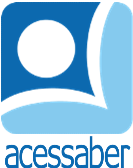 PROF:_______________________________________TURMA:___________NOME:________________________________________________________Os viajantes e a bolsa	Os exaustos viajantes viajavam juntos, por uma estrada empoeirada. De repente, um dos homens avistou uma bolsa lotada de moedas à margem da estrada. Ele a apanhou e exclamou:	- Que sortudo eu sou! Encontrei uma bolsa cheia. Ela é bem pesada e pode até estar cheia de ouro! Gastarei este dinheiro sabiamente!	Seu companheiro retrucou:	- Não diga! “Encontrei uma bolsa, que sortudo eu sou”. Em vez disso, diga “nós encontramos uma bolsa, que sortudos nós somos!”. Como amigos, temos que compartilhar igualmente as sortes e os azares da estrada. 	Consternado ao ouvir que teria que compartilhar seu achado, o primeiro homem respondeu: 	- Ah, não! Eu avistei a bolsa e ela é toda minha!	Foi então que eles ouviram alguém gritando:	- Pega ladrão!	E, olhando ao redor, viram uma multidão de pessoas armadas com porretes correndo estrada abaixo, na direção deles.	O homem que havia encontrado a bolsa gritou:	- Estamos perdidos se eles encontrarem a bolsa conosco! Eles vão nos maltratar e nos responsabilizar pelo roubo!	Seu companheiro respondeu:	- Ah, não! Eles encontrarão a bolsa com você e maltratarão e responsabilizarão você pelo roubo. Você se recusou a compartilhar o ganho, agora você não deve compartilhar a dor.Autor desconhecidoQuestõesQual é o título do texto?R: __________________________________________________________________Quantos parágrafos há no texto?R: __________________________________________________________________Quais são os personagens principais da história?R: __________________________________________________________________ Onde se passa a história?R: __________________________________________________________________O que um deles encontrou e que reação teve?R: ______________________________________________________________________________________________________________________________________O que retrucou seu companheiro?R: ______________________________________________________________________________________________________________________________________________________________________________________________________________________________________________________________________________________________________________________________________________________________________________________________________________________O que aconteceu quando apareceram pessoas procurando a bolsa?R: ______________________________________________________________________________________________________________________________________________________________________________________________________________________________________________________________________________________________________________________________________________________________________________________________________________________O que você acha da reação do companheiro que não tinha a bolsa, no momento em que as pessoas estavam chegando? Justifique sua resposta.R: ______________________________________________________________________________________________________________________________________________________________________________________________________________________________________________________________________________________________________________________________________________________________________________________________________________________Se fosse você que tivesse encontrado a bolsa o que faria? R: ______________________________________________________________________________________________________________________________________________________________________________________________________________________________________________________________________________________________________________________________________________________________________________________________________________________Faça uma ilustração da história: